MATEMATYKA – JANINA WYSZKOWSKAKLASA 4A25.05.2020 r. – PONIEDZIAŁEK TEMAT: Pole kwadratu.Obejrzyj film:https://www.youtube.com/watch?v=b7npHmoV-AEPrzepisz lub wydrukuj i wklej do zeszytu:POLE KWADRATU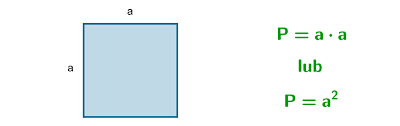 Pole kwadratu obliczamy, mnożąc długości jego boków: P = a · aWydrukuj i wklej lub przepisz do zeszytu załączone zadania z rozwiązaniami: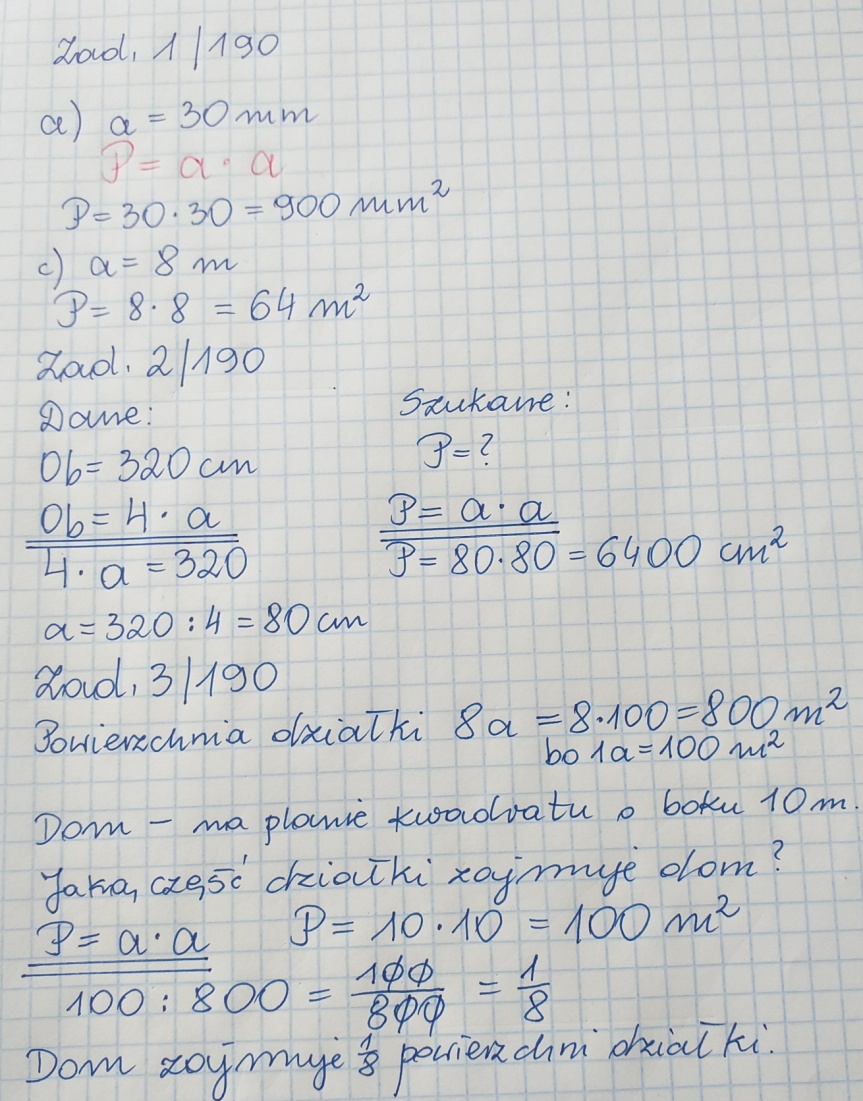 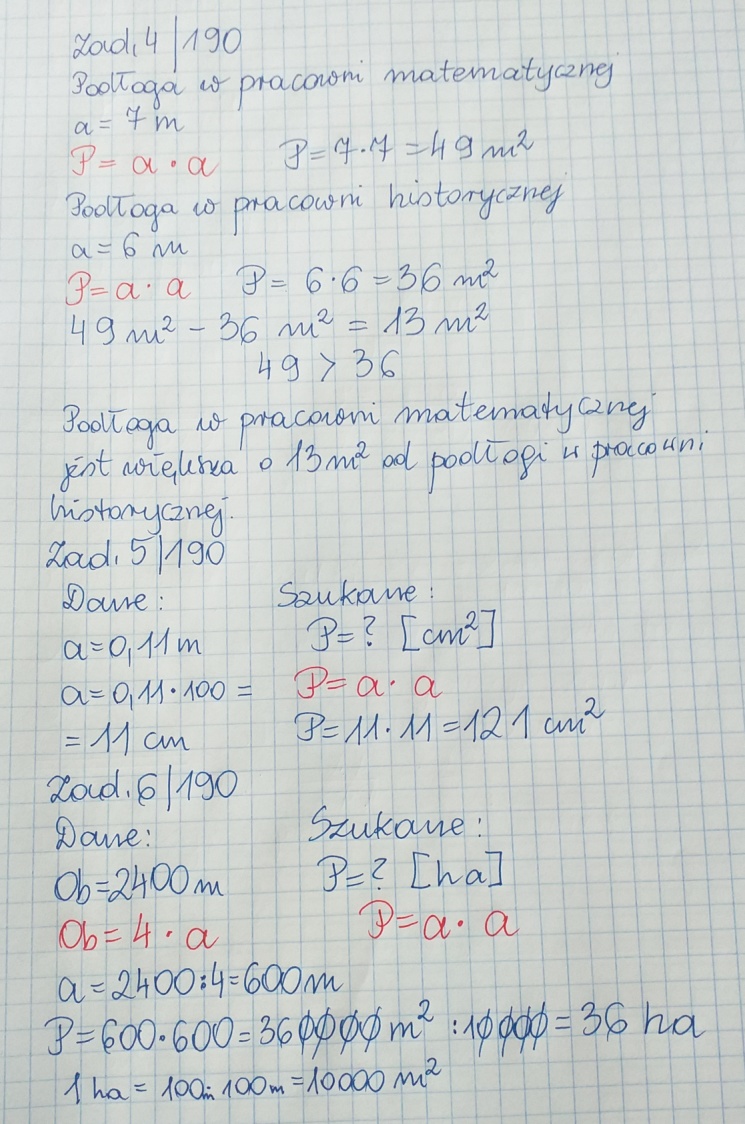 Do wykonania:Rozwiąż ćw. 1, 2, 3 str. 79 i 80 w zeszycie ćwiczeń.26.05.2020 r. – WTOREKTEMAT: Rozwiązywanie zadań z zastosowaniem pola prostokąta i pola kwadratu.Obejrzyj film:https://www.youtube.com/watch?v=PETgzgD1MDQWydrukuj i wklej lub przepisz do zeszytu załączone zadania z rozwiązaniami: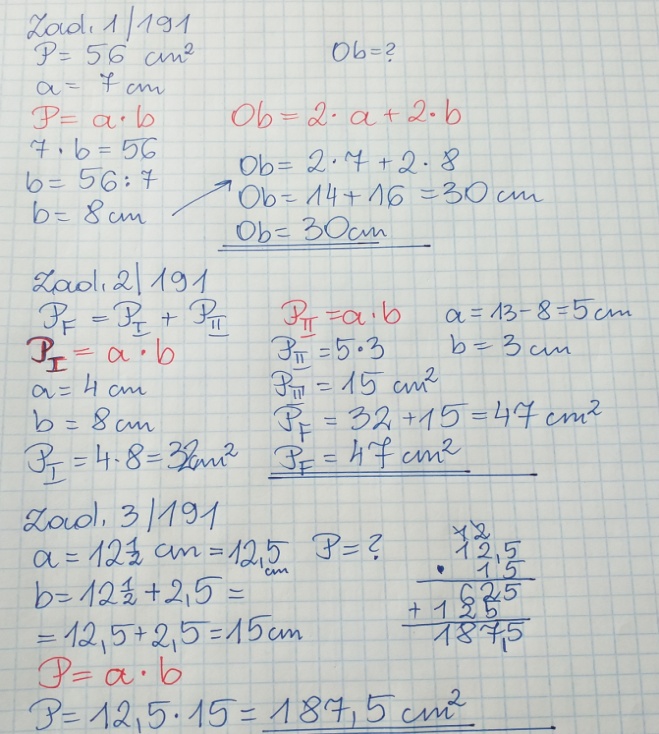 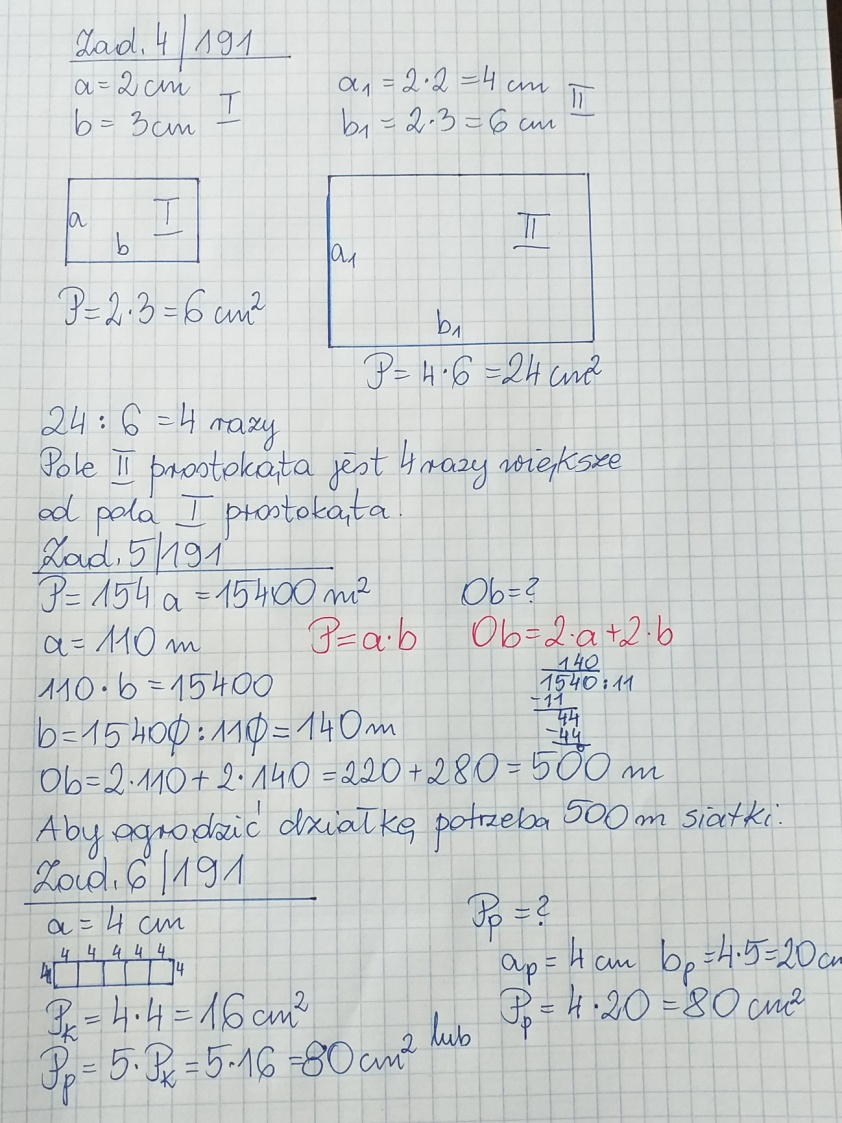 Do wykonania:Rozwiąż ćw. 1, 2, 3 str. 80 i 81 w zeszycie ćwiczeń.27.05.2020 r. – ŚRODA TEMAT: Rozwiązywanie zadań – pole prostokąta i pole kwadratu.Wydrukuj i wklej lub przepisz do zeszytu załączone zadania z rozwiązaniami: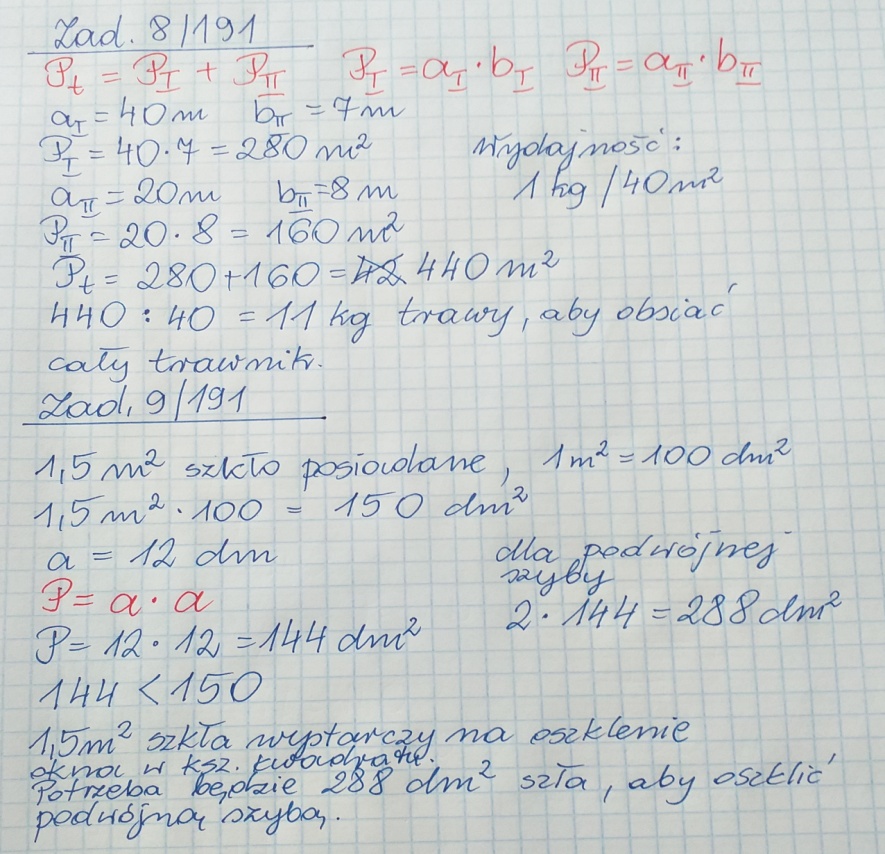 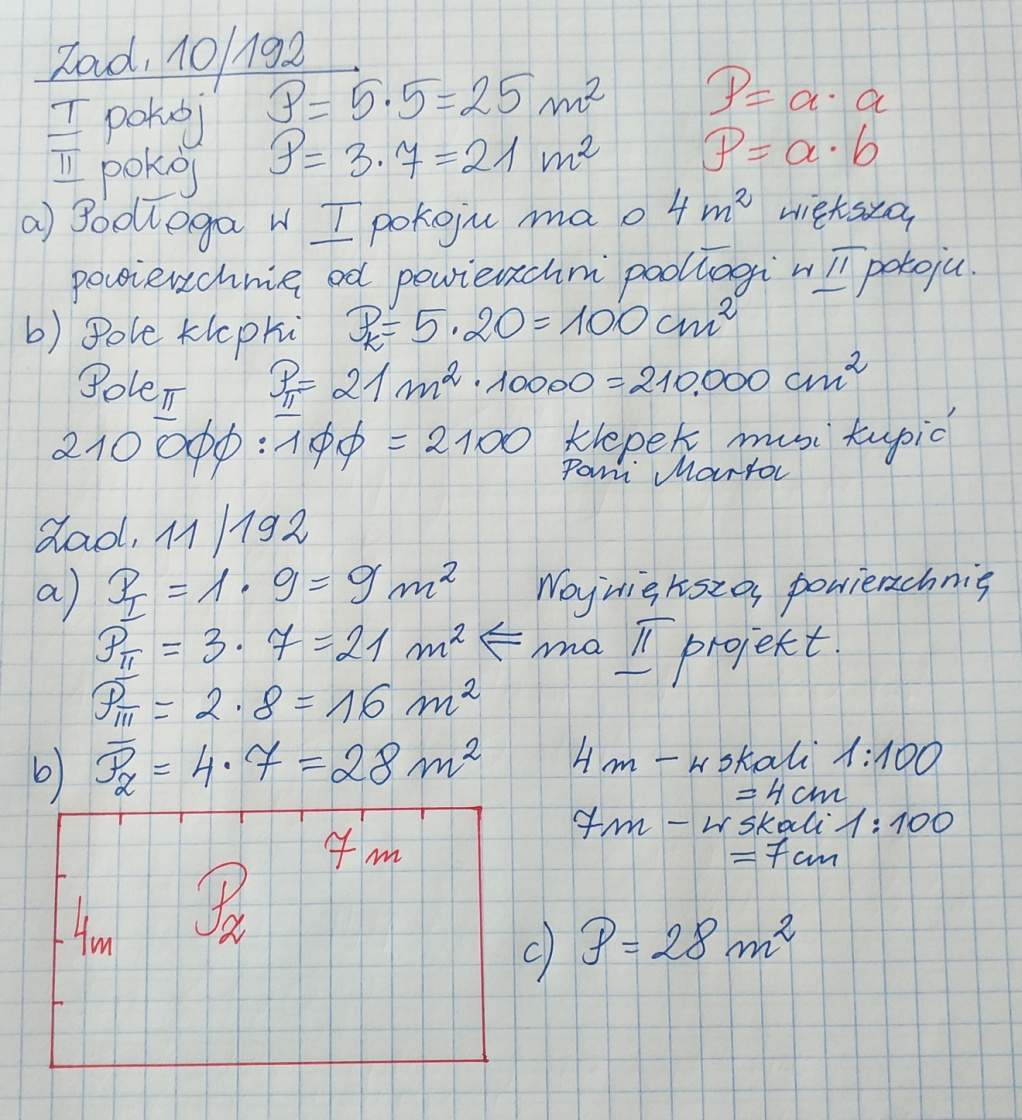 Do wykonania:Rozwiąż ćw.  4, 5  str. 81 w zeszycie ćwiczeń.28.05.2020 r. – CZWARTEK  TEMAT:   Powtórzenie wiadomości – pole prostokąta i pole kwadratu.Rozwiąż w zeszycie zadania 2, 4, 5, 6, 8 str. 19312, 14, 16 str. 194z Podsumowania działu.